RUTES BTT SANT BARTOMEU DEL GRAU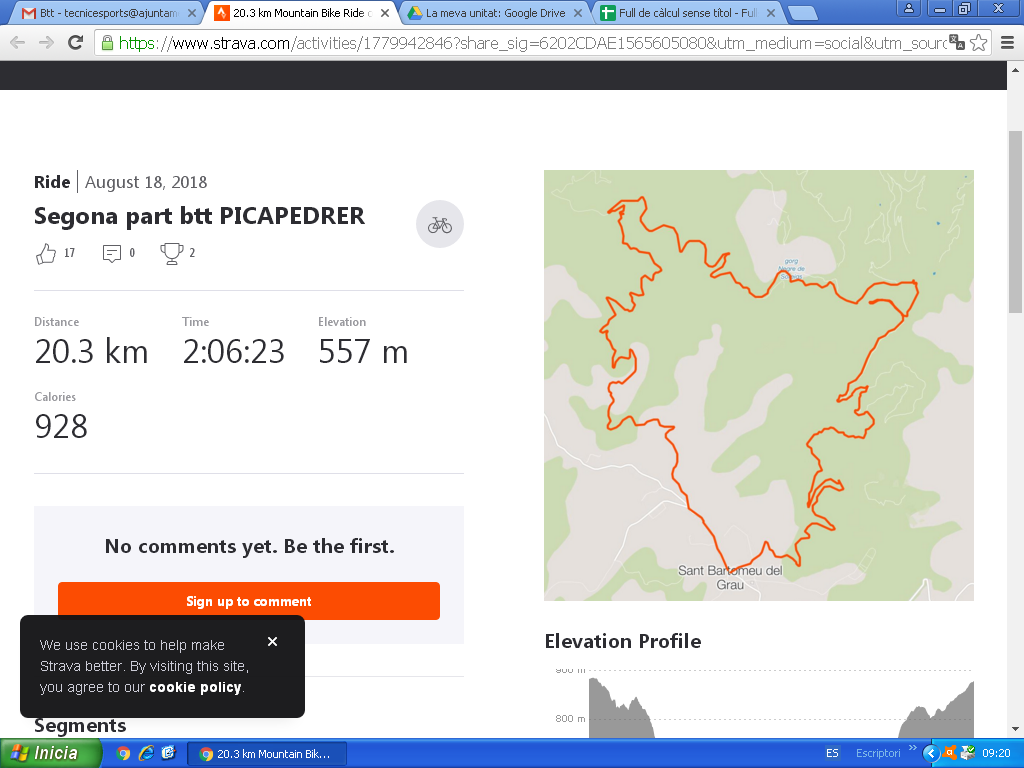 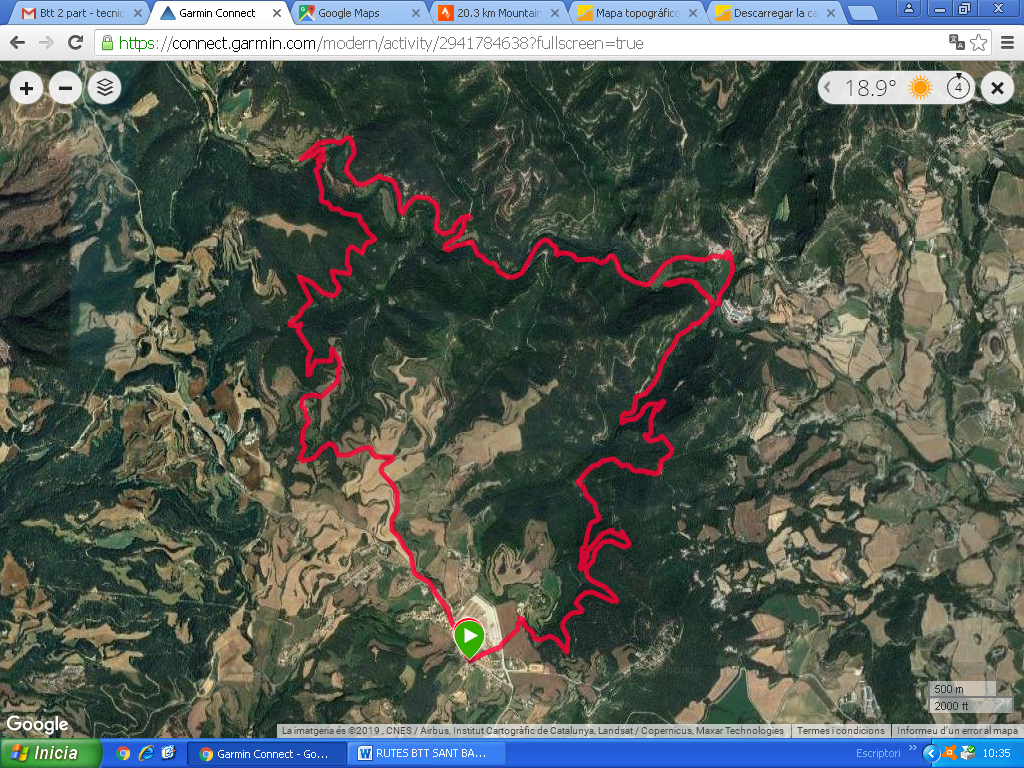 Enllaç: https://connect.garmin.com/modern/activity/2941784638 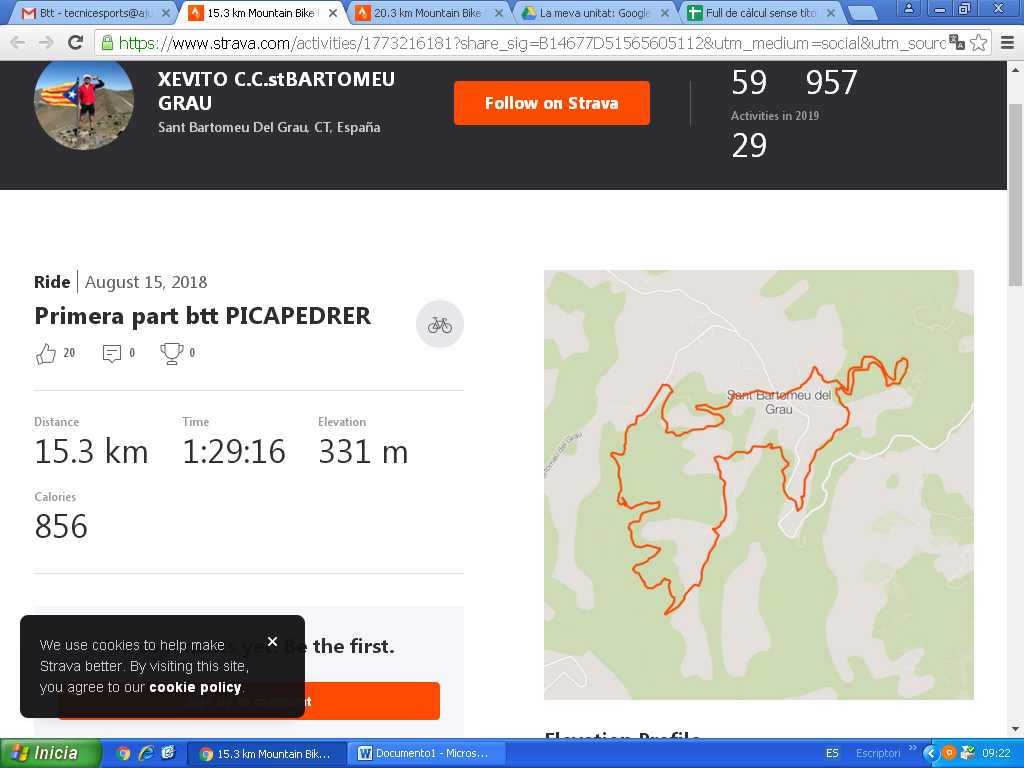 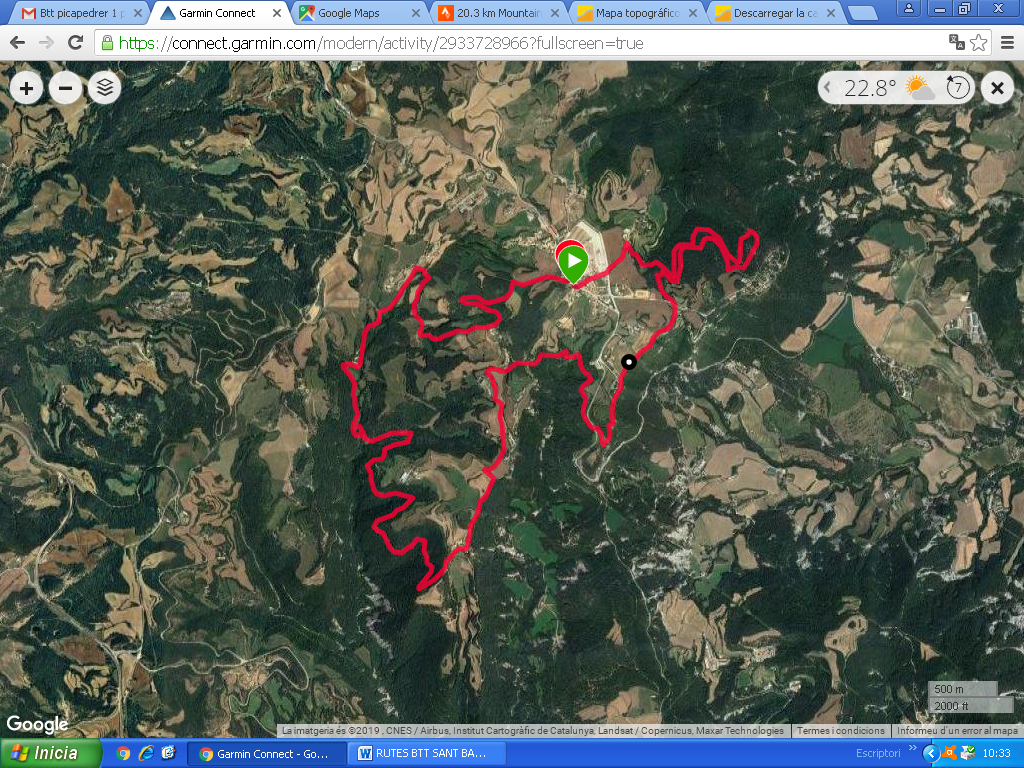 Enllaç: https://connect.garmin.com/modern/activity/2933728966